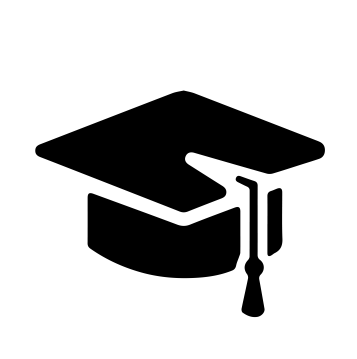 Всероссийский информационно – образовательный портал «Магистр»Веб – адрес сайта: https://magistr-r.ru/СМИ Серия ЭЛ № ФС 77 – 75609 от 19.04.2019г.(РОСКОМНАДЗОР, г. Москва)МОП СФО Сетевое издание «Магистр»ИНН 4205277233 ОГРН 1134205025349Председатель оргкомитета: Ирина Фёдоровна К.ТЛФ. 8-923-606-29-50Е -mail: metodmagistr@mail.ruИОР «Магистр»: Елена Владимировна В.Е -mail: magistr-centr@mail.ruГлавный редактор: Александр Сергеевич В.Е-mail: magistr-centr@magistr-r.ruПриказ №014 от 05.12.2023г.О назначении участников конкурса «Я РИСУЮ!»Уважаемые участники, если по каким – либо причинам вы не получили электронные свидетельства в установленный срок (4 дня с момента регистрации), просьба обратиться для выяснения обстоятельств по электронной почте: metodmagistr@mail.ru№УчреждениеФИОРезультат1МБОУ «Северская гимназия», Томская область, г. СеверскШвецова Анастасия Сергеевна, Салтан Александр, Осколкова Дарья, Риб Всеволод, Челышева Ника, Воронцова Дарья, Бойченко ЕленаI степень (победитель)2МБОУ «Северская гимназия», Томская область, г. СеверскШвецова Анастасия Сергеевна, Пахольчук Артем, Гороховой СтепанII степень (победитель)3МБДОУ детский сад №2, Свердловская область, г. РевдаШадрина Надежда Халимовна, Шаймурдина ЮляII степень (победитель)